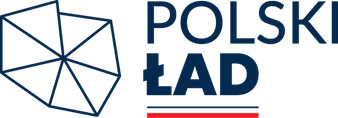 Załącznik Nr 3 do SWZGPR.271.5.2022Zamawiający:Gmina TczówTczów 124, 26-706 TczówNIP: 811 17 14 505, REGON 670224031OŚWIADCZENIE DOTYCZĄCE PRZESŁANEK WYKLUCZENIA Z POSTĘPOWANIAskładane na podstawie art. 125 ust. 1 w związku z art. 273 ust. 2 ustawy z dnia 11 września 2019 r. Prawo zamówień publicznych (Dz. U. z 2021 r., poz. 1129 z późn. zm.) Odpowiadając na ogłoszenie o zamówieniu publicznym w postępowaniu prowadzonym w trybie podstawowym bez negocjacji pn.: „Budowa kanalizacji sanitarnej ciśnieniowej w miejscowości Janów, Józefów, Lucin w Gminie Tczów”Będąc upoważnionym do reprezentacji: Wykonawcy Wykonawcy wspólnie ubiegającego się o udzielenie zamówieniaPełna nazwa Wykonawcy: .....................................................................................................................Dokładny adres: ....................................................................................................................................NIP: ....................................., REGON: .........................................., KRS: ................................................Oświadczam, że podmiot w imieniu którego składane jest oświadczenie nie podlega wykluczeniu z postępowania na podstawie art. 108 ust. 1 pkt 1-6 ustawy Pzp i art. 109 ust.1 pkt 4 ustawy Pzp oraz na podstawie  art. 7 ust 1 ustawy z dnia 13 kwietnia 2022 r. o szczególnych rozwiązaniach 
w zakresie przeciwdziałania wspieraniu agresji na Ukrainę oraz służących ochronie bezpieczeństwa narodowego (Dz.U. z 2022 r., poz. 835).…………………………., …………….			………..…………..………………………..…………………….
	(miejscowość, data)						(podpis)Oświadczam, że podmiot w imieniu którego składane jest oświadczenie podlega wykluczeniu 
z postępowania na podstawie przesłanek określonych w  art. ………… ustawy Pzp. Jednocześnie oświadczam, że w związku z ww. okolicznością, na podstawie art. 110 ust. 2 ustawy Pzp podjąłem następujące środki naprawcze: .……………..………………………………………………………………………………………………………………………………………………………………., …………….			………..…………..………………………..…………………….
	(miejscowość, data)						(podpis)Oświadczam, że wszystkie informacje podane w powyższych oświadczeniach są aktualne i zgodne 
z prawdą oraz zostały przedstawione z pełną świadomością konsekwencji wprowadzenia w błąd Zamawiającego przy przedstawianiu informacji.…………………………., …………….			………..…………..………………………..…………………….
	(miejscowość, data)						(podpis)